AllerDerm Caribbean Ltd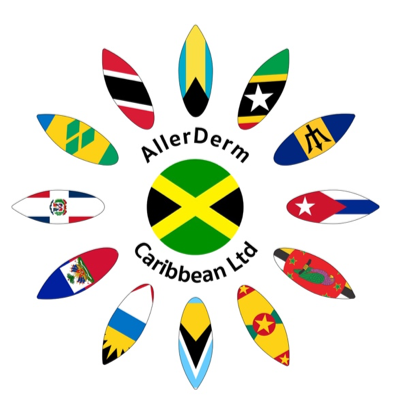          Suppliers to Caribbean countries ofChemotechnique Patch Test SystemNotes, Recommendations, & Information 2023-01-31Chemotechnique of SwedenChemotechnique offers a wide range of high-quality Patch Test products to aid the diagnosis of Contact Dermatitis and the identification of the problem haptens (allergens). By professional medical Specialists such as Dermatologists and Allergists.The Chemotechnique Patch Test products are the result of decades of product refinement.The compositions of the Patch Test Hapten Series are determined in close co-operation with national and international Contact Dermatitis professional groups.Chemotechnique has provided Patch Test solutions since 1981 and is proudly recognised as “The Trusted name in Patch Testing”.Chemotechnique is a Sweden-based company with global reach through a world-wide network of exclusive distributors, including AllerDerm Caribbean Ltd for distribution to Caribbean countries.1. Products AvailableAllerDerm Caribbean Ltd has been appointed by Chemotechnique of Sweden as the exclusive Distributor for Chemotechnique products in the Caribbean region, from 1/11/2019.AllerDerm Caribbean Ltd can supply any and all of the Chemotechnique products to qualified retail purchasers in the Caribbean region.This includes the Chemotechnique Haptens in syringes or bottles, the Patch Test Chambers, the Spot Tests and various accessory and ancillary products.See the manufacturers website at www.chemotechnique.se for further product information.It is recommended that a viewer to the Chemotechnique website register with Chemotechnique (on the website) in order to gain full access to the complete website.The Chemotechnique 2023 catalogue is also available from 1st February 2023 as a PDF file that can be emailed to you from AllerDerm Caribbean Ltd or can also be downloaded from the AllerDerm Caribbean website at www.allerderm-caribbean.com . A printed 2022 Catalogue can be posted to you on request.2. OrderingPlease place your orders by email with AllerDerm Caribbean Ltd, by email to: enquiries@allerderm-caribbean.com or allerderm.caribbean@gmail.com  Ask for confirmation of receipt of the emailed order.Specify at least the product code, and it is recommended to also state the product name.We will then ask Chemotechnique for a cost quotation for the freight charges to the home country of the purchaser. Any freight cost will be charged at cost, for payment together with the payment for the products ordered.We will reply to you within 2-3 working days with a cost quotation for the items you wish to order, and the cost of courier/freight.If your order is above a threshold of approx. US$2,000 (retail price value) then delivery will be made directly from Chemotechnique Sweden to the home country of the purchaser in any Caribbean country.If your order is below that ~ US$2,000 threshold, then delivery will be made to AllerDerm Caribbean Ltd in Jamaica for onward delivery to the purchaser in the Caribbean region. This will however most probably incur additional Jamaica Customs charges, and will incur onward delivery costs and will incur extra time for the extra handling and transportation. Contact us for further information for your particular circumstances.If you have a courier service or freight forwarder service, then please advise us of the details so that we can utilise your courier service for the delivery, either from Chemotechnique of Sweden or from AllerDerm Caribbean (based in Kingston Jamaica) to you in Jamaica or your own country.You will then be asked to formally accept the cost quotation.A Pro Forma Invoice will then be provided by AllerDerm Caribbean Ltd, that will include the cost of the Chemotechnique products and the cost of the freight to the country of the purchaser.This will also include the projected date of despatch from Chemotechnique Sweden and the projected delivery date to your country.3. PricesThere is an abbreviated 2023 Retail Price List available on request.The prices for the Caribbean are quoted in US$.The prices quoted by AllerDerm Caribbean Ltd are set by Chemotechnique for all their cooperating partner companies around the world. The purpose is to have a uniform retail pricing around the world.These Chemotechnique retail prices are originally set in Swedish kronor, which are then converted by us to US$ at the prevailing (30/01/2023) forex rate of SEK 10.30 to US$1.00. If there is a significant and persistent deviation from this baseline SEK 10.30 (so more than 10%, over more than 1 month) then the Price List will be revised, in either direction as appropriate. See the document “Price List for Chemotechnique Products 2023”, available on request from AllerDerm Caribbean Ltd.Note that with the change in forex value of the SEK against the USD in the past 12 months, coupled with the annual change in Chemotechnique’s global Recommended Retail Price expressed in SEK and converted to USD, then there is an overall approximately 1% reduction in USD prices now in 2023 compared to 2022. This comes on top of a 6% reduction in USD prices from 2021 to 2022. In principle there are now five price levels for the Chemotechnique Haptens for 2023:$23 or $36 or $52 or $67 or $97 per syringe or bottle, depending on the individual Hapten. Generally, the more commonly used Haptens have the lowest price level.The prices for the various complete Series depends on the number of Haptens in that series and their individual prices. For example, the most popular International Comprehensive Series of 80 Haptens is $2,404; so an average of $30 per Syringe/Bottle.The Chambers are $147 (“IQ Ultra”) or $177 (“IQ Ultimate”) per box of 100 strips, each of 10 test chambers.There is also a completely new chamber type being launched in early 2023, called “BasIQ Ultra”. This new design is of 10 patches per strip, with just 50 strips per box. The chamber is “open” meaning no lid, and with the usual “IQ Ultra” adhesive tape. As of 3/2/2023 the price has not yet been set and the product is not yet available.These retail prices are very competitive, both for the Caribbean region and globally.The delivery cost will be specified as a separate item in the formal quotation.The product prices stated in the Price List and also stated in the formal quotation do not include any Customs Duties, VAT/GST and Customs Fees which may be imposed in the country of the purchaser. These possible costs should be zero, but there can be no guarantee of that.Those costs are therefore for the account of the purchaser.With experience we will be able to advise the prospective purchaser of such additional costs, if any.Please note that Chemotechnique and AllerDerm Caribbean Ltd will only state the factually correct values on Invoices and other official documents.4. Costs for Patch TestingThe cost of carriage from Chemotechnique of Sweden or from AllerDerm Caribbean in Jamaica to your delivery address in the Caribbean is of course significant and variable, but if spread over the items in a larger order should be minimal per item. For example, the International Comprehensive Baseline Series of 80 haptens plus 8 boxes of chambers incur a delivery charge to Jamaica of approx. US$260, equivalent to 8% of the retail value of the products in the order.This is why it is advisable to purchase several boxes of Chambers to correspond to the Haptens purchased together.For example, we suggest a minimum of 6 boxes of Chambers to accompany an International Comprehensive Baseline Series of 80 Haptens. That Series is 80 Haptens x 150-200 patients per Syringe/Bottle (see below) = 12,000+ tests in total. That therefore requires 12 boxes of 100 strips x 10 test sites = 12,000 tests in total. So 6 boxes of Chambers should suffice for half (75) of the total number of patients, and should therefore last many months. Additional boxes of Chamber can be ordered later, though with their own cost of delivery.Economy of Use - for the Haptens in a Syringe:Calculate that each Chemotechnique syringe is 5ml = 5,000 µl.Each “dose” of petrolatum Hapten that is to be extruded carefully from the syringe should be 25 µl. 
(A ribbon of petrolatum extruded from the Syringe should stretch from one corner of the chamber to the opposite corner; that will be approx. 25µl).Therefore, each syringe should be adequate for 200 doses, though in practical reality an operator may achieve only 150 tests per syringe.Practice and experience will lead to improved economy, and improved reproducibility.Economy of Use - for the liquid Haptens in a Bottle:These are in 8ml of solution in a bottle; 8ml = 8,000 µl.So, for a syringe where each drop should be 40 microlitres (µl) then there are 200 drops in the bottle = 200 tests, Therefore, each syringe should be adequate for 200 doses, though in practical reality an operator may achieve only 150 tests per syringe.Again, practice and experience will lead to improved economy and to improved reproducibility.Therefore, each Hapten costing for example $30, then the cost of the Hapten per test is $30 / 200 = 15¢.The corresponding cost for the unusual most expensive Haptens is 32¢.A reasonable average cost per hapten is therefore approx. 20¢.For a testing panel of the 80 Haptens of the International Comprehensive Series the cost per test forthe Haptens is $2,424 / 200 = $12.With the Patch Test Chambers, the cost per box of 100 strips is either $147 for the IQ “Ultra” or $177 for the IQ “Ultimate”.For the Caribbean region the “IQ Ultimate” is recommended as this is most suitable for tropical climes with high natural humidity and perspiration.Therefore, the cost per test site is $177 / 100 / 10 = 18¢.Therefore, the average Patch Test has a material cost of 20¢ for Hapten and 18¢ for Chamber = 38¢.For the 80 Haptens of the International Comprehensive Series this is $0.38 x 80 = $30 total material cost.Even if the practitioner Is not very experienced with patch testing and cannot economise with the use of the petrolatum or drops and so only achieves approx. 150 tests per syringe/vial instead of the optimal 200 tests then the material cost of the International Standard Series would be approx. $40 per patient in material costs.5. QuotationAsk us for a formal quotation for the products you wish to order.We will then seek a quotation from Chemotechnique of Sweden for those items, to confirm the prices stated in the AllerDerm Caribbean 2023 Retail Price List.We will also ask Chemotechnique of Sweden for confirmation of direct delivery from them to you (for order over ~US$2,000 at RRP) or to AllerDerm Caribbean Ltd in Jamaica (for orders under ~US$2,000 at RRP)The quotation will be provided to you as quickly as possible, normally 2-3 days. 
It will include the following item:- product names, - product codes,- product price in US$,- a quotation on the cost of delivery from Chemotechnique of Sweden or from AllerDerm Caribbean Ltd (based in Jamaica) to the Purchaser (based in Jamaica or elsewhere in the Caribbean).The quotation cannot include any Customs Duties or Charges or Fees or any GST/VAT. 
With experience we will be able to advise the likely level of such charges.The quotation will also include a sum in GBP and in EUR for those purchasers who prefer to pay in either of those currencies. We recommend payment in GBP because the funds are going to be sent to a UK-based bank and therefore sending in GBP will avoid any conversion costs by the receiving bank.You will be asked to confirm your acceptance of the formal quotation.Once you provide formal acceptance of the quotation, we will provide you with a formal Pro Forma Invoice.6. Import PermitOnce a product is registered in a country, then importation of the product can take place unhindered, for any number of events, and recipients, over a long period of time.In the individual countries of the Caribbean Region such product registration is not necessary. However, an Import Permit may be required; or (more likely) it may not be required.Some Caribbean countries are more proscriptive than others, and some are more strict in applying their regulations than others. Where we have previous experience or knowledge or information, we will advise the purchaser accordingly.An Import Permit is a de facto approval by the local national Medicines’ Regulatory Authority for each individual importation.​The application to the Customs Authority of the individual country can be made by a Customs (Importing) Agent, using information provided by AllerDerm Caribbean Ltd and/or Chemotechnique.The Dermatologist/Allergist will need to find and appoint a competent and experienced Customs Agent for their importation of the Chemotechnique products. There may be Customs Agents who specialise in medical products.​Customs Tariff CodesThe relevant Customs Tariff Codes for the Chemotechnique products are:Haptens:                    30063000IQ Chambers:            30051000    Plastic Accessories:   39239090     Nickel Spot Test:        38220000Cobalt Spot Test:       38220000  ​Information on the Unified Customs Tariff Codes can be found at 
https://ec.europa.eu/taxation_customs/business/calculation-customs-duties/what-is-common-customs-tariff/taric_en This information is useful for any Customs Broker in any country so that they can determine any possible duties & taxes & fees to be levied.​The assessment by the local national Customs authority should always be positive (i.e., importation will be approved) and will then result in the permission to import that product once it arrives. It is usually just a question of time.It is very important that the Import Permit application and approval is achieved prior to the arrival of the delivery, not when the package has arrived and been held by the Courier company on the instruction of the Customs just because there is no Import Permit for that package. This is important because any delays when the delivery is held up by Customs beyond a day or two whilst waiting for an application and an approval of an Import Permit will lead to a temperature stress of the Haptens. Most usually, the package will not be able to be held refrigerated, and the resultant temperature stress is definitely to be avoided in the heat of the Tropics.​ADCL emphasise that the Client is responsible for the acquisition of any relevant Import Permit. ADCL will assist as much as we possibly can, from afar.
The Client is therefore responsible for Customs clearance, and for any local costs that may be incurred in the importation.These additional costs may be one or more of the following:- Customs Agent Fees- Possible Customs charges - should be zero for medical products- Possible local Sales Taxes (e.g. GST, VAT, etc.).- Possible local onward delivery costs, though this should be part of the delivery process for the international courier, though they may engage a local partner service for the local delivery. Medico-Legal RegulationsIf there are any medico-legal regulations or restrictions or limitations on the use of such Patch Test products in the particular country, then the Client is responsible for their own compliance with relevant medico-legal restrictions and requirements of their local country. Most usually, clinical usage of such Patch Test products by any medical Specialist is not restricted.7. PaymentOnce the Purchaser has accepted the quotation in writing and received the Pro Forma Invoice then payment should be made by inter-bank transfer to the bank account of AllerDerm Caribbean Ltd.Alternatively, up to GBP 1,500 can be paid by Credit Card using the SUMUP payment system. See www.sumup.co.uk. With this system, you will receive an invitation to pay from the SUMUP payment device and smartphone App, with a link to an online form. This system is very widely used in UK and the SUMUP system for AllerDerm Caribbean has been tested and found to be fully functional.For an inter- bank transfer, the bank details will be advised to you once you are ready to proceed. The payment should be made by bank transfer to the bank utilised by AllerDerm Caribbean Ltd, which is to a business bank account in a UK-based mainstream bank.Payment will need to be made in advance, by you the Purchaser, to AllerDerm Caribbean Ltd. This is required because AllerDerm Caribbean must pay in advance to Chemotechnique.See below for further information.A Receipt for the payment received will be provided.Contact us for further information.8. Transportation & DeliveryIt is recommended that the delivery from Chemotechnique Sweden be made by the courier / freight forwarder with whom the purchaser has an account, as this may facilitate the onward delivery past the local Customs. Otherwise Chemotechnique will use their usual premium courier companies such as FedEx, DHL, UPS, etc.Please notify us in writing if there are any special requests; for example, to include only a packing list in the delivery, and not an invoice.Note that all deliveries are packaged professionally in transport materials that act to buffer and temperature changes from despatch in Sweden.Packaging containing cool-packs is also possible, but the extra weight means extra cost; therefore if you wish to utilise this option then please specify it clearly.Formal cool-chain is a theoretical option, but may actually not be possible for some countries due to the limitations by the courier company in a local country.Chemotechnique state the following regarding temperature stability:Chemotechnique haptens* are approved for transportation up to 25 degrees C (77 degrees F) for a maximum of ten days exposed to three-hour peaks, four times at 45 degrees C (113 degrees F). For shipping during summertime/to countries in warm climates or for shipments exceeding 5 days, we suggest shipment in a specialised shipping box with cool packs. Chemotechnique offers this service upon request. Please note that Chemotechnique does not offer any guarantee regarding shipping temperature or other shipping conditions.(* = except for the chemically sensitive isocyanates art.no. D-023B and P-038).A likely problem with deliveries to a Caribbean country is that whilst the package is retained by Customs (or retained by the courier company on behalf of the local Customs) is that the vast majority of Customs facilities in most countries do not offer cold storage whilst the package is awaiting clearance.In UK and Europe, true cold-chain is only used (due to the additional expense) where it is already obligatory for very temperature-sensitive products such as biological materials, antibodies, etc. However, with the ever-increasing bureaucratisation of medical supplies it is likely that in the not-too-distant future cold-chain will become obligatory for all items that are subsequently to be stored at 2-8C; for products sourced from EU and UK and USA too.It is an unfortunate fact of business life in the Caribbean region, that Customs duties/charges/fees, plus the high cost of reliable delivery, so greatly inhibit ordinary international trade, including in medical products such as these that cannot be manufactured locally.Delivery will be from Chemotechnique Sweden to the purchaser if the value of the order is above a threshold of approx. US$2,000 at RRP.For orders below this threshold value, then delivery from Chemotechnique Sweden will be to AllerDerm Caribbean Ltd in Jamaica. ADCL will then arrange onward carriage to you in your country. Be aware though that this route may well incur Customs charges and fees in Jamaica, which are for the account of the purchaser.This delivery from Chemotechnique in Sweden either direct to the purchaser or to AllerDerm Caribbean in Jamaica is normally within 1-2 weeks from the date of payment by the Purchaser to AllerDerm Caribbean Ltd.However, delivery is subject to external parameters outside our control or even influence.After receipt by AllerDerm Caribbean in Jamaica, then delivery to a Purchaser in Jamaica should take a few days only.Delivery from AllerDerm Caribbean in Jamaica to a Purchaser in another Caribbean country should also take a few days only. Chemotechnique Sweden normally use a globally-represented high class courier for their deliveries, for example DHL or FedEx or UPS.For onward delivery from AllerDerm Caribbean in Jamaica to another Caribbean country then we shall use an internationally renowned courier company, or if you have your own courier service, then it is definitely preferable to use that. So please advise if you have your own account with a courier delivery company.If there are any issues with the delivery, then these will almost always be at the port of entry into the country of the Purchaser.If there are any Customs Duties or Importation Duties or GST/VAT taxes or Customs Agent’s Fees or any other financial impositions, then these are the responsibility of the Purchaser to resolve, though AllerDerm Caribbean will give every reasonable assistance.Please advise what documentation is required with the delivery package, such as a Packing List but no Invoice.AllerDerm Caribbean Ltd will liaise with Chemotechnique throughout the order and delivery process and will keep the purchaser informed by email of any developments. This includes notification by ADCL to the purchaser of the following critical points in the payment + order + delivery process:Receipt of your payment by AllerDerm Caribbean LtdPayment by ADCL to ChemotechniqueAnticipated date of Pick & Pack by ChemotechniqueAnticipated date of despatch by ChemotechniqueCourier tracking company and numberAnticipated date of arrival to the destination country (Customs)We recommend that not only ourselves but also the purchaser keep a track of the delivery through the courier company, and sign up to be automatically notified of any developments in the delivery chain.Once the package has been received by the local Customs, then we strongly recommend that the purchaser not wait passively for its delivery into their own hands but contact the local Customs (or get their Customs Agent to do so) to chase up the delivery.Whilst the package is sitting at Customs or with the Courier it is almost certainly being held at ambient temperature, and by this time the temperature-buffering capabilities of the packaging will have been exhausted, possibly resulting in temperature stress for some of the haptens. Therefore, the shorter the time the package is held up then the better.Please note that only factually correct documentation can be provided by Chemotechnique of Sweden and by AllerDerm Caribbean Ltd.Please note that Chemotechnique is not able to send your delivery to any address in USA, even intermediary forwarders or freeports within the USA. This is because Chemotechnique already has an exclusive distributor in USA. The Chemotechnique distributor in USA can legally only supply the products to a USA board-registered Dermatologist with a clinical practice in USA.9. Ordering Process in SummaryStep 1 = You check haptens and other products required, from catalogue or online website Step 2 = You contact AllerDerm Caribbean Ltd (= ADCL) to request quotation for product and delivery Step 3 = You advise ADCL of your exact delivery address and your own courier/freight service provider Step 4 = You receive quotation from ADCL for product and delivery Step 5 = You approve quotation Step 6 = You ascertain need for a local Import Permit (Appoint Customs Agent?)Step 7 = You receive Pro Forma Invoice from ADCL Step 8 = You make payment to ADCL’s bank in UK Step 9 = You receive Receipt for payment from ADCL Step 10 = Product is despatched from Chemotechnique Sweden, direct to Purchaser or to ADCL in Jamaica Step 11 = We provide notifications from ADCL of the progress of the transportationStep 12 = Delivery receipt by Courier in your country Step 13 = Transit through Customs of your country  Step 14 = Y9ur receipt of product delivery Step 15 = You are to check products received and note expiry dates Step 16 = Product ready for clinical use10. SupplyChemotechnique products are not held in local stock by AllerDerm Caribbean Ltd, for several good reasons:1. Remaining Shelf Life2. Re-exportation to another Caribbean country3. Every purchaser wants something different, whether it be the British Standard Series or the European Baseline Series or the ACDS Core Series, or Cosmetic Series, or Photo-Patch Series, etc.4. Chemotechnique are geared up to supply product as quickly as possible, usually within 1 month of the first enquiry to the distributor.​Therefore, by not holding local stock, AllerDerm Caribbean Ltd can provide you with the latest production batches of the many products, with the longest possible remaining shelf life, and provide you with exactly what you want.At present, until consumption of product can be estimated with reasonable reliability, then no stock is being held in Jamaica by AllerDerm Caribbean Ltd for onward delivery to Jamaican or Caribbean clients. However, we intend to start in due course to hold stock of at least one or other type of IQ Chambers in limited volumes for local or regional supply. 11. Storage TemperatureThe Haptens whether in petrolatum or in liquid form, should be maintained at 2-8 degrees C.The packaging by Chemotechnique Sweden is temperature buffered and so will maintain the 2-8C range for a few days, which should be sufficient for receipt by the purchaser. However, if the delivery is held up by Customs or other cause, then the temperature storage conditions can no longer be assured.Most of the Haptens will in fact tolerate higher storage temperatures than 2-8 degrees C, but it would be unrealistic to have separate storage conditions for just these, so it is better to keep all haptens at that 2-8 degrees C temperature for storage, when not in active use.The IQ Chambers are best maintained at ambient office room temperature (15-25 degrees C). There are currently no regulations for the cold-chain delivery (from manufacturer to end-user) of Hapten products.In principle though, any high temperatures (i.e., greater than 25 degrees C) are to be avoided as much as practically possible.The more volatile Hapten products such as Perfumes and other liquids are the most temperature sensitive.Freezing of Haptens is to be avoided; so be careful to place the Hapten syringes and bottles not up against the cold element of the refrigerator.Ideally a medical refrigerator should be used as these do not have defrost cycles when temperatures may go outside the 2-8 degree C range.In your clinical practice there will be many more medical products such as vaccines, and some other pharmaceuticals, that are less tolerant than Patch Test Haptens of high temperatures and/or freezing.12. Shelf LifeThe remaining shelf life from the date of manufacture varies according to the Hapten.Those Haptens based on petrolatum are 24 to 30 months, but others may be as little as 8 months for some Haptens based on ethanol or water. This reduced expiry is because they are more susceptible to degradation. Transit or storage temperatures outside the 2-8 degrees C range will accelerate that degradation and so are to be avoided as much as possible.The expiry date is clearly marked on the label of each Hapten Syringe or Bottle.Of course, each Hapten will have its own pattern of degradation over time depending largely on the temperature at which it is maintained throughout that period.Just because an individual Hapten reaches its expiry date does not mean it has degraded to the point of non-functionality. But it does mean that Chemotechnique can no longer guarantee functionality beyond that date. Neither Chemotechnique nor AllerDerm Caribbean Ltd can suggest or encourage usage beyond the official expiry date that is stated on the product label.There have been cases where it has been discovered that Patch Test Haptens/allergens have been used clinically beyond their expiry date and the local Health Authority has then instructed a recall and retest of those patients.It is recommended that an Excel table be created and used to state the name of the Hapten and the expiry date, and that this be checked on a monthly basis. Or use the Delivery Note that accompanied the delivery. A suitable generic Excel table template file can be provided by AllerDerm Caribbean Ltd on request.Remember that each Hapten Syringe and each Hapten Bottle is adequate for 150 up to 200 tests, within the Remaining Shelf Life.The IQ Chambers have a shelf life of 24 months from date of manufacture.The best storage conditions are ambient office temperatures (so 15-25 degrees C = 59-77 degrees F), and ideally non-humid. Minimum Remaining Shelf Life Upon Despatch is 14 months.13. ChambersThere are three different Chemotechnique Chamber types:- “IQ Ultra”- “BasIQ Ultra”.  – new, to be launched in early 2023- “IQ Ultimate”If you are not familiar with them then it is suggested that you evaluate all three types in your own hands and in your own practice.However, the recommendation for use in the Caribbean is for “IQ Ultimate”, as these are constructed to be water resistant. Therefore, they are more suitable for tropical climes with high humidity and patient perspiration. They also allow moderate exercise and bathing. Swimming would however pose a risk of detachment due to the vigorous stretching and compression of the skin.For optimal adhesion, make sure to always put pressure on the applied Chamber strip with the palm of the hand for at least 5 seconds. The heat and pressure will ensure good adhesion. For patients with an oily skin, it is advised to wipe the test site with ethanol before application of the Chambers.14. Hapten InformationFor information on individual Haptens see the Chemotechnique website at www.chemotechnique.se Register and log in to have access to the full information.Each hapten or Series has its own information sheets, a Safety Data Sheet (SDS) and a Patient Information Sheet (HI), which can be downloaded and printed.15. AllerDerm Caribbean WebsiteSee www.allerderm-caribbean.com for comprehensive information for professionals as well as useful information for patients on their Allergic Contact Dermatitis and the patch test principles and practice.There is also a section on the Chemotechnique-sponsored e-Mag for Dermatologists & Allergists entitled “Patch Tester”. See www.patchtester.com 16. Chemotechnique WebsiteFor much useful information see the Chemotechnique website at www.chemotechnique.se Please register online, so that you are given access to the full website for Patients and Clinicians.This includes various downloads such as:- Reference Manual- Patient Instructions,- Patch Test Record Forms,- Patch Testing & Contact Allergy booklet,- Videos on Chambers and much more. 17. Chemotechnique LiteratureIf you have specific interest in a particular Hapten or have any clinical questions, then please contact us and we will in turn ask Chemotechnique for their input.The Chemotechnique 2023 Catalogue is available on request and can be downloaded from the Chemotechnique website at www.chemotechnique.se and from the AllerDerm Caribbean website at www.allerderm-caribbean.com . 18. Contact Allergen Bank ServiceA Contact Allergen Bank is a service provided by a Clinic (or the Distributor) of the patch test products to Dermatologists (and Allergists?) in the relevant country or region, whereby a Patch Test panel may be ordered by the external Dermatologist and created by the CABS and posted/couriered/delivered to the ordering Dermatologist for him/her to use on their patient.Such a service would be useful for those Dermatologists who do not do patch testing themselves, or for Haptens not available in their own test panel.A classical user of a Contact Allergen Bank Service would be a user of SmartPractice TRUE Test® who may want to upgrade their clinical patch testing service beyond those 35 allergens (and at a high cost price per patient), but do not have enough suitable candidate patients to warrant setting up their own DIY Patch Test service with the International Comprehensive Series of 80 Haptens.Such CAB Services exist in Denmark, Thailand, South Africa, Australia, and several other countries. For example: see www.skinhealthinstitute.org.au/page/189/contact-allergen-bank-of-australia   There are early plans for such a CAB Service to be set up in Jamaica, for Jamaican Dermatologists.If you are interested in such a Contact Allergen Bank Service, whether within Jamaica or elsewhere in the Caribbean, then please contact AllerDerm Caribbean Ltd.Logistic practicalities will probably prevent the availability of a Jamaica-based CAB Service to Dermatologists outside of Jamaica. However, it is always possible to set up a CAB Service on other locations such as Trinidad & Tobago, Barbados, etc., if there is adequate local demand.Initially such a CAB Service would offer just a single fixed Series, such as the International Comprehensive Series of 80 Haptens, but such a service could be expanded in time and if there is demand, to offer a wider or even ad hoc menu of Haptens.19. Alternative Patch Test SystemsIf you are converting from the Haptens/allergens of another manufacturer, and switching to Chemotechnique Haptens, and if you require assistance in the identification of equivalent or close equivalent Haptens, then please contact AllerDerm Caribbean Ltd.AllerDerm Caribbean Ltd is working in cooperation with Chemotechnique Sweden to develop a table of equivalent Haptens/allergens between manufacturers, or if there is no such direct equivalent then the closest alternative hapten, with an explanation and recommendation. If you are upgrading from using SmartPractice TRUE Test® (comprising 35 allergens/haptens and based very loosely on the European Baseline Series), to a more comprehensive series such as the International Baseline Series of 80 haptens with Chemotechnique haptens, then let us assist you with the choices available to you.Again, in cooperation with Chemotechnique Sweden, we are developing a table that shows which Chemotechnique haptens are found in which national series, and compared to SmartPractice TRUE Test®.20. Other Useful InformationThis Notes & Recommendation & Information document will be updated as necessary.Check the date stated under the title of the document on page 1.21. ContactContact AllerDerm Caribbean Ltd by email to: enquiries@allerderm-caribbean.comAllerderm.caribbean@gmail.com Or call / WhatsApp to +44 7960 315127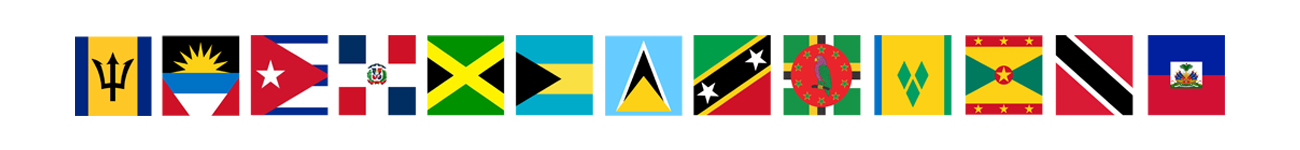 